Subordinate Clause Information/Help SheetLast week we learnt about Subordinate Clauses. We wrote sentences using a subordinate conjunction (see below). This week your homework is to find a photo or picture and write sentences which include a subordinate clause.1* - Complete the sentence worksheet in your homework book2** - Write 5 sentences with Subordinate Clauses3*** - Write 6 sentences with Subordinate Clauses, try to include some at the beginningA ReminderA subordinate clause is an addition to a sentence, essentially adding more detail to the main sentence. A subordinate clause would not make sense if it stoodalone. A subordinate clause can go at the beginning of a sentence or later in a sentence. The only difference is that if it goes at the beginning, you need a comma after the subordinate clause, and if goes later, you don’t need a comma.ExampleCharlie went to get the lotion for his Mum because she fell of the ladder.Putting the subordinate clause at the beginning:Because Charlie’s Mum fell off the ladder, Charlie went to get the lotion.Subordinate Conjunctions 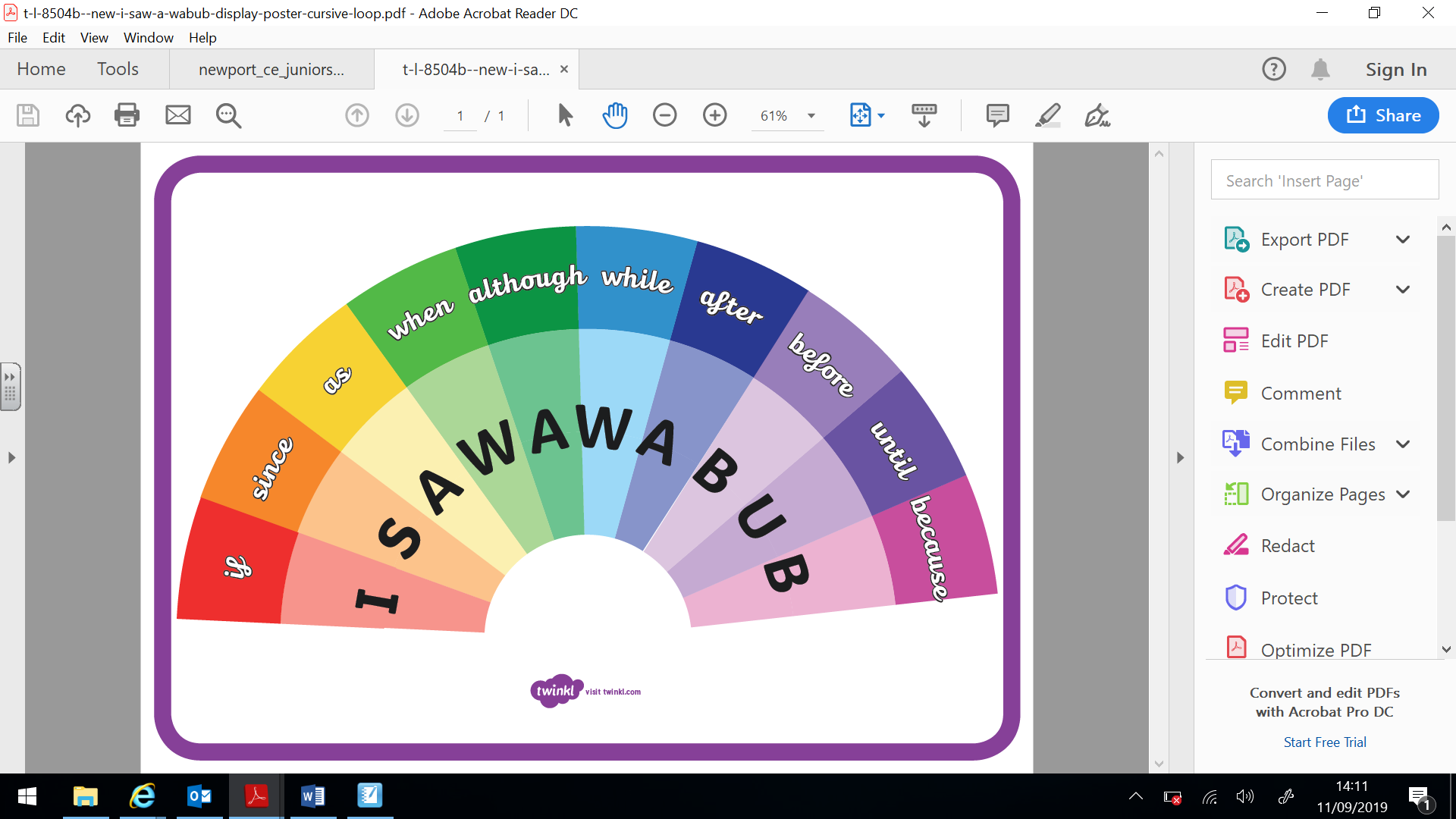 